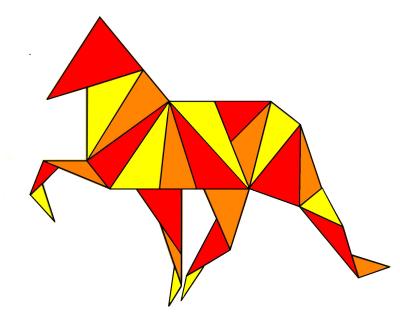 Bewerbung Vereinsmeisterschaft Islandpferdereiter Lixhof e.V. Name, VornamePferd Kategorie 1GeschicklichkeitPunktzahl/NoteWelches Turnier?PlatzierungKategorie 2Rennen (Passrennen, Trabrennen, Töltrennen , Galopprennen. Fahnenrennen )Welche Prüfung?Punktzahl/NoteZeitWelches Turnier?PlatzierungKategorie 3Dressur, Tölt, Gangprüfungen, Passprüfung, Springen, Geländeritt, Futurity PrüfungenWelche Prüfung?Punktzahl/NoteWelches Turnier?PlatzierungKategorie 4 (Optional)Reitabzeichen, MotivationsabzeichenWelches?Wo?Note (Optional)